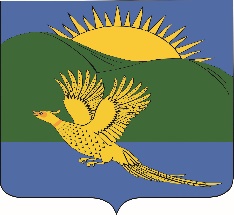 ДУМАПАРТИЗАНСКОГО МУНИЦИПАЛЬНОГО РАЙОНАПРИМОРСКОГО КРАЯРЕШЕНИЕ				       село Владимиро-Александровское01.12.2017                                                                                                                            № 396О внесении изменений в Устав Партизанского муниципального района         С целью приведения Устава Партизанского муниципального района в соответствие с Федеральными законами от 04.10.2014 № 290-ФЗ «О внесении изменений в статьи 36 и 74.1 Федерального закона «Об общих принципах организации местного самоуправления в Российской Федерации», от 28.12.2016 № 494-ФЗ «О внесении изменений в отдельные законодательные акты Российской Федерации», от 07.06.2017 № 107-ФЗ «О внесении изменений в отдельные законодательные акты Российской Федерации в части совершенствования законодательства о публичных мероприятиях», от 18.07.2017 № 171-ФЗ «О внесении изменений в Федеральный закон «Об общих принципах организации местного самоуправления в Российской Федерации», руководствуясь статьей 19 Устава Партизанского муниципального района, Дума Партизанского муниципального района  РЕШИЛА:I. Внести в Устав Партизанского муниципального района следующие изменения:1. В пункте 10 ч. 2 статьи 19 слова «на межселенной» исключить.2. Статью 21.2:а) дополнить частью 3 следующего содержания:«Встречи депутата с избирателями проводятся в помещениях, специально отведенных местах, а также на внутридворовых территориях при условии, что их проведение не повлечет за собой нарушение функционирования объектов жизнеобеспечения, транспортной или социальной инфраструктуры, связи, создание помех движению пешеходов и (или) транспортных средств либо доступу граждан к жилым помещениям или объектам транспортной или социальной инфраструктуры. Уведомление органов исполнительной власти субъекта Российской Федерации или органов местного самоуправления о таких встречах не требуется. При этом депутат вправе предварительно проинформировать указанные органы о дате и времени их проведения.»;б) дополнить частью 4 следующего содержания:«Администрация района определяет специально отведенные места для проведения встреч депутатов с избирателями, а также определяют перечень помещений, предоставляемых органами местного самоуправления для проведения встреч депутатов с избирателями, и порядок их предоставления.»;в) дополнить частью 5 следующего содержания:«Встречи депутата с избирателями в форме публичного мероприятия проводятся в соответствии с законодательством Российской Федерации о собраниях, митингах, демонстрациях, шествиях и пикетированиях.»;г) дополнить частью 6 следующего содержания:«Воспрепятствование организации или проведению встреч депутата с избирателями в форме публичного мероприятия, определяемого законодательством Российской Федерации о собраниях, митингах, демонстрациях, шествиях и пикетированиях, влечет за собой административную ответственность в соответствии с законодательством Российской Федерации.».3. В статье 23:а) часть 7 изложить в следующей редакции:«В случае досрочного прекращения полномочий главы района, избрание главы района осуществляется не позднее чем через шесть месяцев со дня такого прекращения полномочий.При этом если до истечения срока полномочий Думы района осталось менее шести месяцев, избрание главы района осуществляется в течение трех месяцев со дня избрания Думы района в правомочном составе.»;б) дополнить частью 7.1. следующего содержания:«Глава района, в отношении которого Думой района принято решение об удалении его в отставку, вправе обратиться с заявлением об обжаловании указанного решения в суд в течение 10 дней со дня официального опубликования такого решения. В случае, если глава района, полномочия которого прекращены досрочно на основании решения Думы района об удалении его в отставку, обжалует в судебном порядке указанное решение, Дума района не вправе принимать решение об избрании главы района до вступления решения суда в законную силу.».  в) часть 8 изложить в следующей редакции:   «В случае отсутствия главы района или невозможности исполнения им должностных обязанностей, а также в случае досрочного прекращения полномочий главы района либо применения к нему по решению суда мер процессуального принуждения в виде заключения под стражу или временного отстранения от должности, его полномочия временно исполняет первый заместитель главы администрации района».4. Часть 11 статьи 28 изложить в следующей редакции:«Муниципальные нормативные правовые акты, затрагивающие права, свободы и обязанности человека и гражданина, устанавливающие правовой статус организаций, учредителем которых выступает Партизанский муниципальный район, а также соглашения, заключаемые между органами местного самоуправления, вступают в силу после их официального опубликования (обнародования).».5. В статье 29:а) часть 3 дополнить абзацем 2 следующего содержания:«Изменения и дополнения, внесенные в Устав района и изменяющие структуру органов местного самоуправления, разграничение полномочий между органами местного самоуправления (за исключением случаев приведения Устава района в соответствие с федеральными законами, а также изменения полномочий, срока полномочий, порядка избрания выборных должностных лиц местного самоуправления), вступают в силу после истечения срока полномочий Думы района, принявшей муниципальный правовой акт о внесении указанных изменений и дополнений в Устав района.»;б) дополнить частью 4 следующего содержания:«Приведение Устава района в соответствие с Федеральным законом, законом             Приморского края осуществляется в установленный этими законодательными актами срок. В случае если Федеральным законом, законом Приморского края указанный срок не установлен, срок приведения Устава района в соответствие с Федеральным законом, законом Приморского края не должен превышать шесть месяцев с момента принятия соответствующего Федерального закона, закона  Приморского края.»;в) дополнить частью 5 следующего содержания: «Изменения и дополнения в Устав района вносятся отдельным нормативным правовым актом, принятым Думой района и подписанным главой района. В этом случае на данном правовом акте проставляются реквизиты решения Думы района о его принятии. Включение в такое решение Думы района переходных положений и (или) норм о вступлении в силу изменений и дополнений, вносимых в Устав района, не допускается.»;г) дополнить частью 6 следующего содержания:«Изложение Устава района в новой редакции муниципальным правовым актом о внесении изменений и дополнений в Устав района не допускается. В этом случае принимается новый Устав района, а ранее действующий Устав района и муниципальные правовые акты о внесении в него изменений и дополнений признаются утратившими силу со дня вступления в силу нового Устава района.».II. Настоящее решение направить для государственной регистрации в Управление Министерства юстиции Российской Федерации по Приморскому краю.III. Настоящее решение вступает в силу со дня официального опубликования после государственной регистрации.И.о. главы Партизанского  муниципального района                                                   Л.В. Хамхоев     Председатель Думы Партизанского муниципального района			       С.Е.Шерстнев